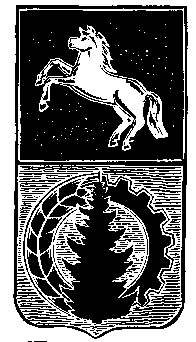 АДМИНИСТРАЦИЯ АСИНОВСКОГО РАЙОНАПОСТАНОВЛЕНИЕ08.05.2018                                                                                                                               № 612г. Асино  Об отказе в выдаче разрешения на отклонение от предельных параметров разрешенного строительства, реконструкции объекта капитального строительства на земельном участке, расположенном по адресу: Томская область, Асиновский район, г. Асино,                         ул. Рабочая, 122        Руководствуясь статьей 40 Градостроительного кодекса Российской Федерации, статьей 22 Правил землепользования и застройки Асиновского городского поселения, Асиновского района Томской области, утвержденных решением Думы Асиновского района от 24.10.2012 № 193, решением  Думы Асиновского района от 26.12.2017  № 168                                «О принятии полномочий», ПОСТАНОВЛЯЮ:         1. Отказать в выдаче разрешения на отклонение от предельных параметров разрешенного строительства, реконструкции объекта капитального строительства на земельном участке, расположенном по адресу: Томская область, Асиновский район,                          г.  Асино, ул. Рабочая, 122, в части размещения объекта незавершенного строительства с нарушением необходимого отступа (менее 3м) в зоне застройки одноэтажными многоквартирными и индивидуальными жилыми домами (Ж-3) от границы земельного участка по адресу: ул. Рабочая, 120. Основание для отказа: заявление о предоставления разрешения на отклонение от предельных параметров разрешенного строительства, реконструкции объекта капитального строительства на земельном участке не содержит обоснований невозможности  осуществления строительства   в соответствии с установленными предельными параметрами разрешенного строительства, а также подтверждения  того, что испрашиваемое разрешение может повлиять на снижение (устранение) неблагоприятных факторов, соблюдение технических регламентов при отклонении от предельных параметров разрешенного строительства, в том числе санитарным  и пожарным нормам.            При предоставлении экспертного заключения о соответствии при размещении объекта требованиям технических регламентов, в том числе санитарным и пожарным нормам, рассмотреть вопрос повторно.         2. Настоящее постановление вступает в силу с даты его подписания и подлежит официальному опубликованию в средствах массовой информации и размещению на официальном сайте муниципального образования «Асиновский район» www.asino.ru.3. Контроль за исполнением настоящего постановления возложить на Первого заместителя Главы администрации Асиновского района по обеспечению жизнедеятельности и безопасности.Глава Асиновского района				                                              Н.А.ДанильчукО.А. Ганотова 